خطة جاهزية مركز صحي العقبة الشامل لإدارة حالات كوفيد-19فيما يلي خطة جاهزية مركز صحي العقبة الشامل لكوفيد-19، والتي تعالج الفجوات في مناطق التقييم:    مشروع تعزيز جودة الخدمات الصحية الممول من الوكالة الأمريكية للتنمية الدوليةخطة جاهزية مركز صحي العقبة الشامل            لإدارة حالات كوفيد-1928 اذار 2022المركز الصحي: العقبة الشاملمديرية الصحة: العقبةتاريخ تطوير الخطة: 28 اذار 2022تاريخ مراجعة وتحديث الخطة: فريق إدارة الأزمات في المركز الصحيفريق إدارة الأزمات في المركز الصحيفريق إدارة الأزمات في المركز الصحيفريق إدارة الأزمات في المركز الصحيفريق إدارة الأزمات في المركز الصحيرقم الهاتفالقسم / الوحدةالمسمى الوظيفيالاسم الرقم0777717705الادارةرئيس المركزد. محمد الجراح0798867637رئيسة التمريضممرضة قانونيةانعام الاغوات0798832002المختبرمسؤولة المختبرحورية الشريف0798195549اختصاص العياداتاخصائي طب اسرةد. سالم محاسنة0797762631الطوارئممرض مشاركفداء دويك0799202009الصيدليةصيدلانيةرشا الشبعان 0775200216الطوارئممرضة قانونية مريم الرواشدة0795653282الامومةقابلة قانونيةعرين الرواشدة0770401217الديواناداريريم كريشانفريق مشروع تعزيز جودة الخدمات الصحية  فريق مشروع تعزيز جودة الخدمات الصحية  فريق مشروع تعزيز جودة الخدمات الصحية  فريق مشروع تعزيز جودة الخدمات الصحية  فريق مشروع تعزيز جودة الخدمات الصحية  0771000328منسق تحسين جودة الخدمات الصحيةسونيا الفارسوظيفة الإستجابة:  الإدارة والقيادةوظيفة الإستجابة:  الإدارة والقيادةوظيفة الإستجابة:  الإدارة والقيادةوظيفة الإستجابة:  الإدارة والقيادةوظيفة الإستجابة:  الإدارة والقيادةوظيفة الإستجابة:  الإدارة والقيادةوظيفة الإستجابة:  الإدارة والقيادةوظيفة الإستجابة:  الإدارة والقيادةوظيفة الإستجابة:  الإدارة والقيادةملاحظاتمتابعة تنفيذ النشاطمتابعة تنفيذ النشاطمتابعة تنفيذ النشاطتاريخ الانتهاء من تنفيذ النشاطتاريخ بداية تنفيذ النشاطالشخص المسؤولالأنشطة المقترحةنشاط الاستعداد للإستجابةملاحظاتلم يتم التطبيققيد التنفيذمطبقتاريخ الانتهاء من تنفيذ النشاطتاريخ بداية تنفيذ النشاطالشخص المسؤولالأنشطة المقترحةنشاط الاستعداد للإستجابة√15 ايار 202230 اذار 2022فريق ادارة الازماتإعداد خطة تعافي لإدارة الموارد البشرية، والدعم اللوجستي، الميزانية ،المشتريات،الامن والعلاج.تطوير خطط التعافي لإدارة الموارد البشرية، والدعم اللوجستي، الميزانية ،المشتريات،الامن والعلاج.√15 ايار 202230 اذار 2022فريق ادارة الازماتتحديد وقت استعادة الخدمات الضرورية حسب الاولوية بحيث يكون خلال 14 – 21 يوم بعد الذروة لضمان توفر الموظفين والمرافق والخدمات الضروريةتطوير خطط التعافي لإدارة الموارد البشرية، والدعم اللوجستي، الميزانية ،المشتريات،الامن والعلاج.√15 ايار 202230 اذار 2022فريق ادارة الازمات إعداد تقرير بمخرجات التمرين الوهمي في حال كان التمرين فعلي.إعداد محضر اجتماع بوقائع التمرين الوهمي في حال كان افتراضي.إجراء تمرين وهمي افتراضي او فعلي للإستجابة الطارئة للتعامل مع حالات كوفيد 19وظيفة الاستجابة: الدعم التشغيلي واللوجستي وإدارة اللوازموظيفة الاستجابة: الدعم التشغيلي واللوجستي وإدارة اللوازموظيفة الاستجابة: الدعم التشغيلي واللوجستي وإدارة اللوازموظيفة الاستجابة: الدعم التشغيلي واللوجستي وإدارة اللوازموظيفة الاستجابة: الدعم التشغيلي واللوجستي وإدارة اللوازموظيفة الاستجابة: الدعم التشغيلي واللوجستي وإدارة اللوازموظيفة الاستجابة: الدعم التشغيلي واللوجستي وإدارة اللوازموظيفة الاستجابة: الدعم التشغيلي واللوجستي وإدارة اللوازموظيفة الاستجابة: الدعم التشغيلي واللوجستي وإدارة اللوازمملاحظاتمتابعة تنفيذ النشاطمتابعة تنفيذ النشاطمتابعة تنفيذ النشاطتاريخ الانتهاء من تنفيذ النشاطتاريخ بداية تنفيذ النشاطالشخص المسؤولالأنشطة المقترحةنشاط الاستعداد للإستجابةملاحظاتلم يتم التطبيققيد التنفيذمطبقتاريخ الانتهاء من تنفيذ النشاطتاريخ بداية تنفيذ النشاطالشخص المسؤولالأنشطة المقترحةنشاط الاستعداد للإستجابة√15 ايار 202230 اذار 2022فريق ادارة الازماتوضع سياسة أو تعليمات لشرح الخطة الاحتياطية للماءتوفر خطة بديلة مناسبة للخدمات الرئيسية بما في ذلك الماء والطاقة والأكسجين√15 ايار 202230 اذار 2022فريق ادارة الازماتتعميم السياسة أو التعليمات مع جميع موظفي المركز لضمان معرفتهم والتزامهم.توفر خطة بديلة مناسبة للخدمات الرئيسية بما في ذلك الماء والطاقة والأكسجين√فريق ادارة الازماتالتواصل مع مسؤول الامن لتعريفه بالأدوار الرئيسية لرجال الأمن خلال الجائحة. 	مساهمة أمن المركز الصحي في تحديد القيود الأمنية المناسبة، وتحسين التحكم في الوصول إلى المرافق الصحية، وتدفق المرضى، وحركة المرور، وأماكن انتظار السيارات، وطلب الدعم من الأجهزة الأمنية في تعزيز أمن المركز الصحي إذا لزم الأمر√فريق ادارة الازماتتدريب رجل الأمن على دوره ومسؤولياته في تنظيم حركة المرور، وقوف السيارات وتنظيم تدفق المراجعينمساهمة أمن المركز الصحي في تحديد القيود الأمنية المناسبة، وتحسين التحكم في الوصول إلى المرافق الصحية، وتدفق المرضى، وحركة المرور، وأماكن انتظار السيارات، وطلب الدعم من الأجهزة الأمنية في تعزيز أمن المركز الصحي إذا لزم الأمروظيفة الإستجابة: الموارد البشرية.وظيفة الإستجابة: الموارد البشرية.وظيفة الإستجابة: الموارد البشرية.وظيفة الإستجابة: الموارد البشرية.وظيفة الإستجابة: الموارد البشرية.وظيفة الإستجابة: الموارد البشرية.وظيفة الإستجابة: الموارد البشرية.وظيفة الإستجابة: الموارد البشرية.وظيفة الإستجابة: الموارد البشرية.ملاحظاتمتابعة تنفيذ النشاطمتابعة تنفيذ النشاطمتابعة تنفيذ النشاطتاريخ الانتهاء من تنفيذ النشاطتاريخ بداية تنفيذ النشاطالشخص المسؤولالأنشطة المقترحةنشاط الاستعداد للإستجابةملاحظاتلم يتم التطبيققيد التنفيذمطبقتاريخ الانتهاء من تنفيذ النشاطتاريخ بداية تنفيذ النشاطالشخص المسؤولالأنشطة المقترحةنشاط الاستعداد للإستجابة√15 ايار 202229 اذار 2022رئيسة التمريض انعام الاغواتعمل برنامج تدريبي للكوادر الصحية غير المدربة بما يخص الاستجابة لجائحة كوفيد-19 وإجراءات ضبط العدوى. توفير برنامج تدريبي مستمر للكوادر الصحية المعنية على التحري والتحويل للحالات المشتبه بإصابتها بكوفيد-19 وادارة الحالات السريرية البسيطة وضبط العدوى √15 ايار 202229 اذار 2022رئيسة التمريض انعام الاغواتتوثيق أسماء الكادر المدرب ضمن خطة الاستجابة لجائحة كوفيد-19. توفير برنامج تدريبي مستمر للكوادر الصحية المعنية على التحري والتحويل للحالات المشتبه بإصابتها بكوفيد-19 وادارة الحالات السريرية البسيطة وضبط العدوى √15 ايار 202229 اذار 2022رئيسة التمريض انعام الاغواتوضع قائمة بأسماء والمسميات الوظيفية للموظفين الذين لم يتم تدريبهم على كوفيد-19توفير برنامج تدريبي مستمر للكوادر الصحية المعنية على التحري والتحويل للحالات المشتبه بإصابتها بكوفيد-19 وادارة الحالات السريرية البسيطة وضبط العدوى √15 ايار 202229 اذار 2022رئيسة التمريض انعام الاغوات ارسال القائمة الى مديرية الصحة ضمن كتاب رسميوطلب إدراج الموظفين في البرامج التدريبية القادمة حول كوفيد-19توفير برنامج تدريبي مستمر للكوادر الصحية المعنية على التحري والتحويل للحالات المشتبه بإصابتها بكوفيد-19 وادارة الحالات السريرية البسيطة وضبط العدوى √15 ايار 202229 اذار 2022رئيسة التمريض انعام الاغواتالتواصل مع ضابط ارتباط كوفيد-19 في مديرية الصحة لتسهيل التدريب بالتنسيق مع المدربين المعتمدين على كوفيد-19 في مديرية صحة توفير برنامج تدريبي مستمر للكوادر الصحية المعنية على التحري والتحويل للحالات المشتبه بإصابتها بكوفيد-19 وادارة الحالات السريرية البسيطة وضبط العدوى √15 ايار 202229 اذار 2022رئيسة التمريض انعام الاغواتالبدء بتدريب داخلي ميداني (بداخل الموقع) للموظفين غير المدربين الى ان يتلقوا تدريبهم الرسمي.توفير برنامج تدريبي مستمر للكوادر الصحية المعنية على التحري والتحويل للحالات المشتبه بإصابتها بكوفيد-19 وادارة الحالات السريرية البسيطة وضبط العدوى وظيفة الإستجابة: استمرارية الخدمات الأساسية والقدرة على تلبية الاحتياجات المتزايدة.وظيفة الإستجابة: استمرارية الخدمات الأساسية والقدرة على تلبية الاحتياجات المتزايدة.وظيفة الإستجابة: استمرارية الخدمات الأساسية والقدرة على تلبية الاحتياجات المتزايدة.وظيفة الإستجابة: استمرارية الخدمات الأساسية والقدرة على تلبية الاحتياجات المتزايدة.وظيفة الإستجابة: استمرارية الخدمات الأساسية والقدرة على تلبية الاحتياجات المتزايدة.وظيفة الإستجابة: استمرارية الخدمات الأساسية والقدرة على تلبية الاحتياجات المتزايدة.وظيفة الإستجابة: استمرارية الخدمات الأساسية والقدرة على تلبية الاحتياجات المتزايدة.وظيفة الإستجابة: استمرارية الخدمات الأساسية والقدرة على تلبية الاحتياجات المتزايدة.وظيفة الإستجابة: استمرارية الخدمات الأساسية والقدرة على تلبية الاحتياجات المتزايدة.ملاحظاتمتابعة تنفيذ النشاطمتابعة تنفيذ النشاطمتابعة تنفيذ النشاطتاريخ الانتهاء من تنفيذ النشاطتاريخ بداية تنفيذ النشاطالشخص المسؤولالأنشطة المقترحةنشاط الاستعداد للإستجابةملاحظاتلم يتم التطبيققيد التنفيذمطبقتاريخ الانتهاء من تنفيذ النشاطتاريخ بداية تنفيذ النشاطالشخص المسؤولالأنشطة المقترحةنشاط الاستعداد للإستجابةوظيفة الإستجابة:  سرعة التعرف على الحالات.وظيفة الإستجابة:  سرعة التعرف على الحالات.وظيفة الإستجابة:  سرعة التعرف على الحالات.وظيفة الإستجابة:  سرعة التعرف على الحالات.وظيفة الإستجابة:  سرعة التعرف على الحالات.وظيفة الإستجابة:  سرعة التعرف على الحالات.وظيفة الإستجابة:  سرعة التعرف على الحالات.وظيفة الإستجابة:  سرعة التعرف على الحالات.وظيفة الإستجابة:  سرعة التعرف على الحالات.ملاحظاتمتابعة تنفيذ النشاطمتابعة تنفيذ النشاطمتابعة تنفيذ النشاطتاريخ الانتهاء من تنفيذ النشاطتاريخ بداية تنفيذ النشاطالشخص المسؤولالأنشطة المقترحةنشاط الاستعداد للإستجابةملاحظاتلم يتم التطبيققيد التنفيذمطبقتاريخ الانتهاء من تنفيذ النشاطتاريخ بداية تنفيذ النشاطالشخص المسؤولالأنشطة المقترحةنشاط الاستعداد للإستجابةمشكلة مستمرة بعدم وجود غرف في المركز وعدم القدرة على تخصيص غرفة للتنفسية او العزل علما بتوفير سرير بالطوارئ بالرغم من ضيق المكان حيث قسم الطوارئ يحتوي فقط على سريرين وبمسافة تباعد اقل من 1.5 متر ولا يمكن تحديد فترة الانتهاء من النشاط لحين اعادة توزيع الغزف في المركز من قبل المديرية √.............29 اذار 2022فريق ادارة الازماتتخصيص غرفة أو منطقة مخصصة لمرضى الجهاز التنفسي بحيث تحقق شروط التباعد على الإقل 1.5 متربين الحالات ودخول شخص واحد فقط في كل مرة من المدخل.توفر مكان دخول موحد للمنطقة/الغرفة المخصصة لمرضى الجهاز التنفسي مع تباعد على الأقل 1.5 متر بين الحالات وبحيث يكون المدخل لا يسمح إلا بدخول شخص واحد في كل مرة.√فريق ادارة الازماتمخاطبة مديرية الصحة لتوفير جهاز قياس الحرارة عن بعد.وتسليم الجهاز الى الكادر المعني بتوجيه الحالات المشتبه باصابتها أو مؤكدة.توفر جهاز قياس الحرارة عن بعد.√فريق ادارة الازماتتكليف موظف من كادر المركز الصحي بتوجيه المراجعين بعد سؤالهم عن الاعراض التنفسية ان وجدت الى غرفة  أو منطقة مرضى الجهاز التنفسي.توفر موظف مدرب ومحدد في مدخل المركز لتوجيه المرضى الذين يعانون من أعراض تنفسية إلى منطقة/غرفة مخصصة لمرضى الجهاز التنفسي.وظيفة الإستجابة: العزل والتحويل للحالات المشتبه إصابتها بكوفيد-19 مع التدبير العلاجي للحالات البسيطة المشتبه بها والمؤكدة.وظيفة الإستجابة: العزل والتحويل للحالات المشتبه إصابتها بكوفيد-19 مع التدبير العلاجي للحالات البسيطة المشتبه بها والمؤكدة.وظيفة الإستجابة: العزل والتحويل للحالات المشتبه إصابتها بكوفيد-19 مع التدبير العلاجي للحالات البسيطة المشتبه بها والمؤكدة.وظيفة الإستجابة: العزل والتحويل للحالات المشتبه إصابتها بكوفيد-19 مع التدبير العلاجي للحالات البسيطة المشتبه بها والمؤكدة.وظيفة الإستجابة: العزل والتحويل للحالات المشتبه إصابتها بكوفيد-19 مع التدبير العلاجي للحالات البسيطة المشتبه بها والمؤكدة.وظيفة الإستجابة: العزل والتحويل للحالات المشتبه إصابتها بكوفيد-19 مع التدبير العلاجي للحالات البسيطة المشتبه بها والمؤكدة.وظيفة الإستجابة: العزل والتحويل للحالات المشتبه إصابتها بكوفيد-19 مع التدبير العلاجي للحالات البسيطة المشتبه بها والمؤكدة.وظيفة الإستجابة: العزل والتحويل للحالات المشتبه إصابتها بكوفيد-19 مع التدبير العلاجي للحالات البسيطة المشتبه بها والمؤكدة.وظيفة الإستجابة: العزل والتحويل للحالات المشتبه إصابتها بكوفيد-19 مع التدبير العلاجي للحالات البسيطة المشتبه بها والمؤكدة.ملاحظاتمراقبة تنفيذ النشاطمراقبة تنفيذ النشاطمراقبة تنفيذ النشاطتاريخ الانتهاء من تنفيذ النشاطتاريخ بداية تنفيذ النشاطالشخص المسؤولالأنشطة المقترحةنشاط الاستعداد للإستجابةملاحظاتلم يتم التطبيققيد التنفيذمطبقتاريخ الانتهاء من تنفيذ النشاطتاريخ بداية تنفيذ النشاطالشخص المسؤولالأنشطة المقترحةنشاط الاستعداد للإستجابةلا يوجد اي الية لتوفير اي غرفة في المركز ليضيق المركز وضغط العمل وتم الاتفاق مع المديرية عند الانتقال للمبنى الجديد سيتم توفير غرف اضافية خاصة لكوفيد-19√............29 اذار 2022فريق ادارة الازماتتجهيز غرفة عزل مخصصه لاستقبال الحالات المشتبه بإصابتها بكوفيد-19.توفر أماكن عزل مجهزة للحالات المشتبه بإصابتها بكوفيد-19 مع مراعاة المعايير المعتمدة في وزارة الصحة للعزل.√15 ايار 202229 اذار 2022فريق ادارة الازماتوضع الية لاجراء متابعة ومراقبة لالتزام الكادر الطبي بإرشادات و بروتوكولات التدبير العلاجي لإدارة حالات كوفيد-19 المشتبه بها أو المؤكدة.مراقبة ومتابعة الإرشادات/ بروتوكولات للتدبير العلاجي لإدارة حالات كوفيد-19 المشتبه بها أو المؤكدة.√15 ايار 202229 اذار 2022فريق ادارة الازماتتكليف شخص مسؤول عن المتابعة والمراقبة للالتزام.مراقبة ومتابعة الإرشادات/ بروتوكولات للتدبير العلاجي لإدارة حالات كوفيد-19 المشتبه بها أو المؤكدة.√15 ايار 202229 اذار 2022فريق ادارة الازماتاتخاذ الإجراءات التحسينية في حال وجود ضعف في تطبيق البروتوكولات.مراقبة ومتابعة الإرشادات/ بروتوكولات للتدبير العلاجي لإدارة حالات كوفيد-19 المشتبه بها أو المؤكدة.وظيفة الإستجابة: منع وضبط العدوى.وظيفة الإستجابة: منع وضبط العدوى.وظيفة الإستجابة: منع وضبط العدوى.وظيفة الإستجابة: منع وضبط العدوى.وظيفة الإستجابة: منع وضبط العدوى.وظيفة الإستجابة: منع وضبط العدوى.وظيفة الإستجابة: منع وضبط العدوى.وظيفة الإستجابة: منع وضبط العدوى.وظيفة الإستجابة: منع وضبط العدوى.ملاحظاتمراقبة تنفيذ النشاطمراقبة تنفيذ النشاطمراقبة تنفيذ النشاطتاريخ الانتهاء من تنفيذ النشاطتاريخ بداية تنفيذ النشاطالشخص المسؤولالأنشطة المقترحةنشاط الاستعداد للإستجابةملاحظاتلم يتم التطبيققيد التنفيذمطبقتاريخ الانتهاء من تنفيذ النشاطتاريخ بداية تنفيذ النشاطالشخص المسؤولالأنشطة المقترحةنشاط الاستعداد للإستجابة√فريق ادارة الازماتارسال كتاب رسمي الى مديرية الصحة لتوفير الأدوات الخاصة بإدارة النفايات الطبية للمركز الصحي وسلال النفايا ذات الأغطية التي تفتح بوسطة القدم.التأكد من توفر الأدوات الخاصة بإدارة النفايات الطبية: أكياس ملونة حسب نوع النفايات الطبية.سلال نفايات ذات غطاء متحرك يتم فتحها بواسطة القدم.أكياس خاصة لجمع الغسيل من أماكن التعامل مع حالات كوفيد-19.√فريق ادارة الازماتالـتأكد من توفر مياه لغسل اليدين في عيادات وأقسام المركز، صابون سائل ، سائل كحولي للتعقيم في عيادات وأقسام المركز ومناطق انتظار المراجعين.التأكد من أن المركز يوفر:مياه لغسل اليدين.صابون سائل.سائل كحولي للتعقيم.حمامات خاصة للمشتبه بإصابتهم بكوفيد-19.√فريق ادارة الازماتتخصيص حمام خاص للحالات المشتبه بإصابتهم بوكوفيد-19 قريب من منطقة مرضى الجهاز التنفسي وغرفة العزل.التأكد من أن المركز يوفر:مياه لغسل اليدين.صابون سائل.سائل كحولي للتعقيم.حمامات خاصة للمشتبه بإصابتهم بكوفيد-19.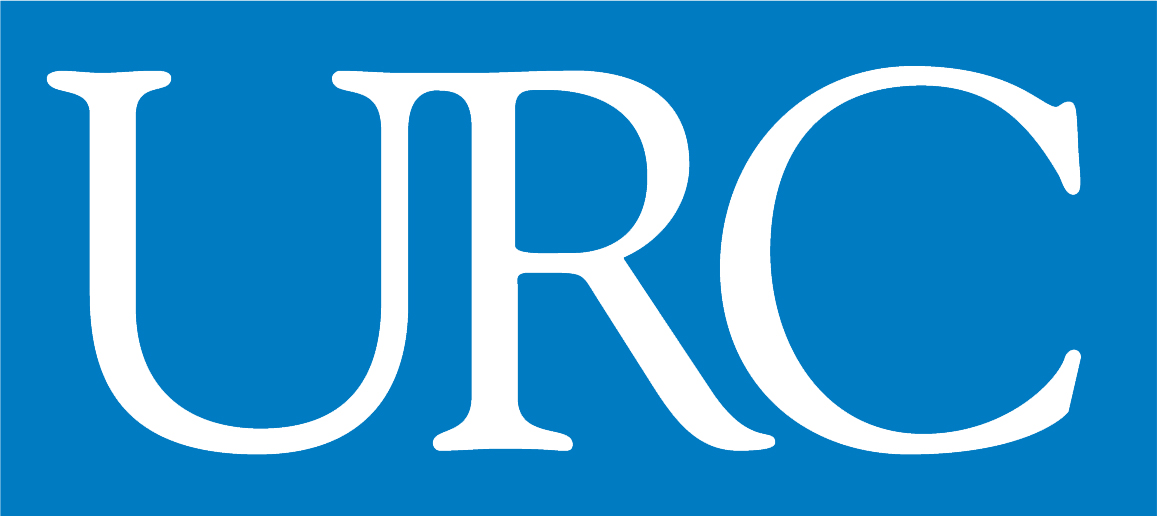 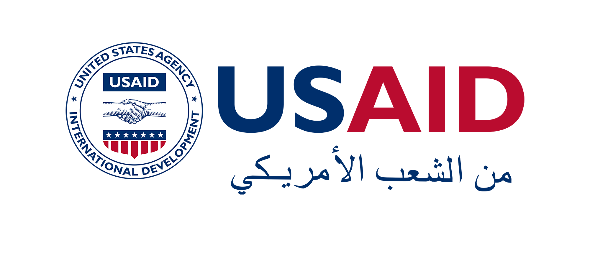 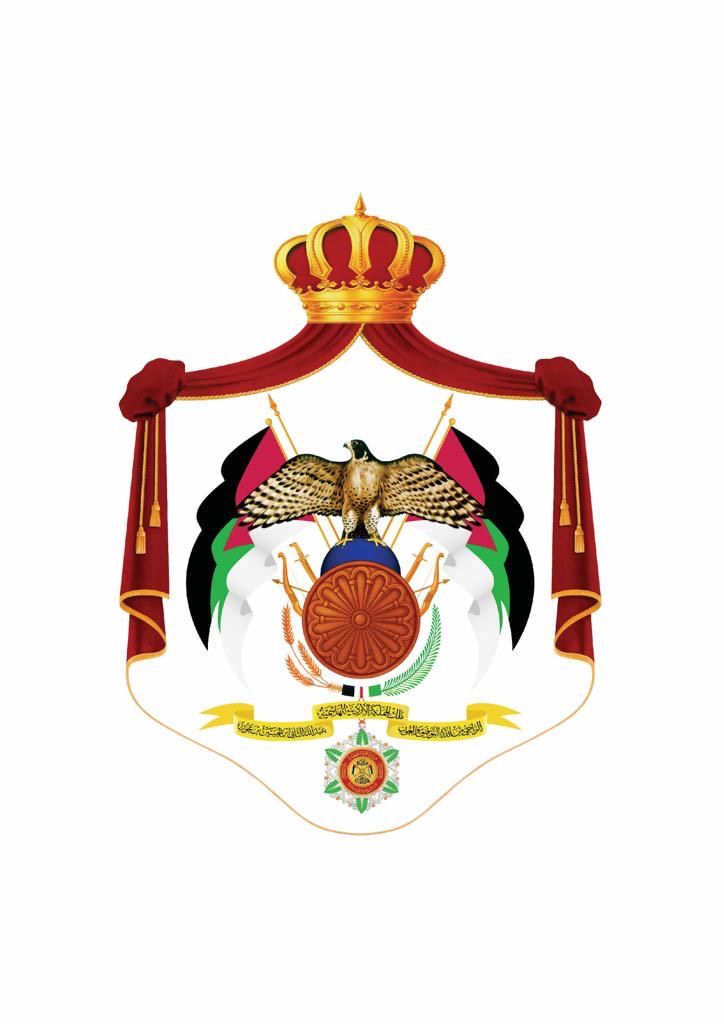 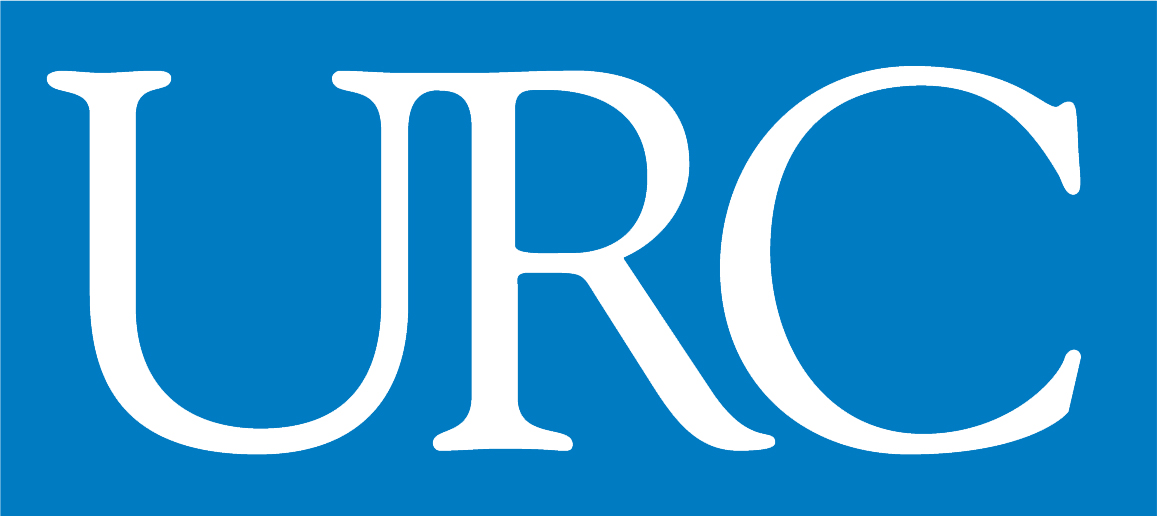 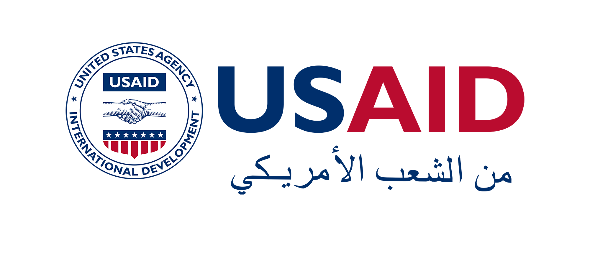 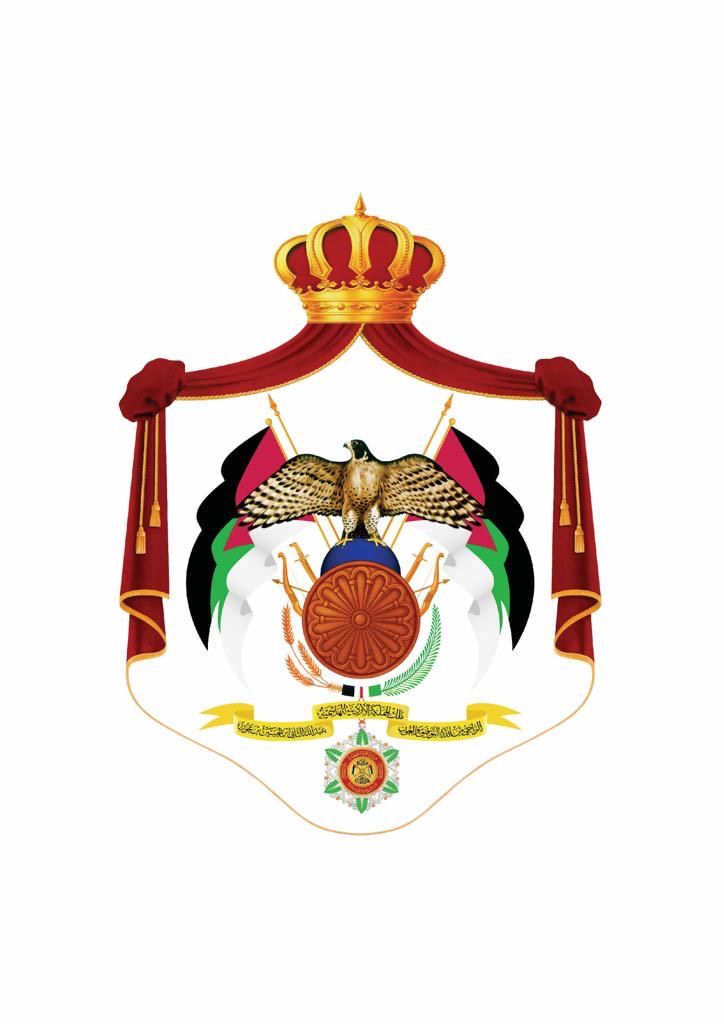 